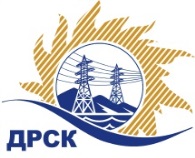 Акционерное Общество«Дальневосточная распределительная сетевая  компания»Протокол № 67/УКС-ВПзаседания закупочной комиссии по выбору победителя по открытому запросу предложений  «ПИР Теплая стоянка со складскими помещениями на базе Завитинского СР СП "ВЭС", филиал "АЭС"», закупка 229 р. 2.1. ГКПЗ 2017 г.№ ЕИС – 31604468005Способ и предмет закупки: открытый запрос предложений  на право заключения Договора на выполнение работ «ПИР Теплая стоянка со складскими помещениями на базе Завитинского СР СП "ВЭС", филиал "АЭС"», закупка 229 р. 2.1.1 ГКПЗ 2017 г.ПРИСУТСТВОВАЛИ: члены постоянно действующей Закупочной комиссии АО «ДРСК»  2-го уровня.ВОПРОСЫ, ВЫНОСИМЫЕ НА РАССМОТРЕНИЕ ЗАКУПОЧНОЙ КОМИССИИ: Об утверждении результатов процедуры переторжки.Об итоговой ранжировке заявок.О выборе победителя запроса предложений.РЕШИЛИ:По вопросу № 1Признать процедуру переторжки состоявшейся.Утвердить окончательные цены заявок участниковПо вопросу № 2Утвердить итоговую ранжировку заявокПо вопросу № 31. Признать Победителем запроса предложений «ПИР Теплая стоянка со складскими помещениями на базе Завитинского СР СП "ВЭС", филиал "АЭС"» участника, занявшего первое место в итоговой ранжировке по степени предпочтительности для заказчика: ООО "Энергопроект Центр" (160009, г. Вологда, ул. Мальцева, д.52, оф.409а.)  на условиях: стоимость заявки 650 000,00 руб. без учета НДС (767 000,00 руб. с учетом НДС). Срок выполнение работ: с момента заключения договора  до 30.06.2017 г. Условия оплаты: оплата производится за каждый выполненный этап в течение 30 (тридцати) календарных дней с момента подписания актов сдачи-приемки выполненных работ обеими сторонами. Окончательный расчет  производится после устранения замечаний Заказчика и получения положительного заключения экспертизы по выполненной документации на основании акта выполненных работ по этапу и счета.Исп. Коротаева Т.В.Тел. (4162) 397-205город  Благовещенск«02» февраля  2017 года№п/пНаименование Участника закупки и место нахожденияОкончательная цена заявки, руб. без НДС1ООО "КАМИЛА" (675000, Россия, Амурская обл., г. Благовещенск, ул. Северная, д. 167, лит. А)712 700,002ООО "Энергопроект Центр" (160009, г. Вологда, ул. Мальцева, д.52, оф.409а.)650 000,003ООО "АСК "БАРС" (664074, Россия, Иркутская обл., г. Иркутск, ул. Флюкова, д. 37)672 992,92Место в итоговой ранжировкеНаименование и адрес участникаПервоначальная цена заявки, руб. без НДСОкончательная цена заявки, руб. без НДС1 местоООО "Энергопроект Центр" (160009, г. Вологда, ул. Мальцева, д.52, оф.409а.)1 000 000,00650 000,002 местоООО "АСК "БАРС" (664074, Россия, Иркутская обл., г. Иркутск, ул. Флюкова, д. 37)900 000,00672 992,923 местоООО "КАМИЛА" (675000, Россия, Амурская обл., г. Благовещенск, ул. Северная, д. 167, лит. А)762 700,00712 700,00Ответственный секретарь Закупочной комиссии 2 уровня АО «ДРСК»___________________М.Г. Елисеева